2019年5月25日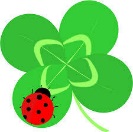 「エコぞうウォーク～センター周辺の自然を探検しよう～」申込書 ①必要事項（氏名、年齢、郵便番号、住所、電話番号、Fax番号またはEメールアドレス）をご記入ください。※申込書はホームページからもダウンロードできます。　※連絡いただいた個人情報は適切に管理し、当センターからの連絡以外には使用しません。②郵便、Fax、Eメールのいずれかの方法で、三重県環境学習情報センターへ※申し込みから3日以内に受付確認の連絡がない場合は、お手数ですがお問い合わせ願います。※第2回（5月25日）の服装は、長そで・長ズボン・帽子・運動ぐつ でご参加ください。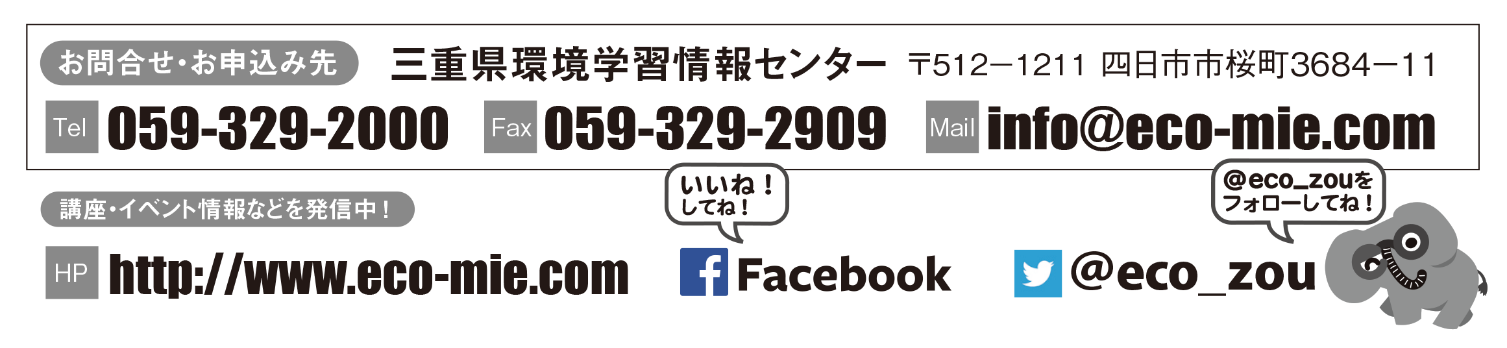 参加者の氏名ふりがな　　　　　　　　　　　　　　　　　（    　　歳）参加者の氏名ふりがな（　　　　歳）参加者の氏名ふりがな　（    　　歳）参加者の氏名ふりがな　（    　　歳）参加者の氏名ふりがな　（    　　歳）住　　所〒電話番号FAX番号またはEメールアドレス